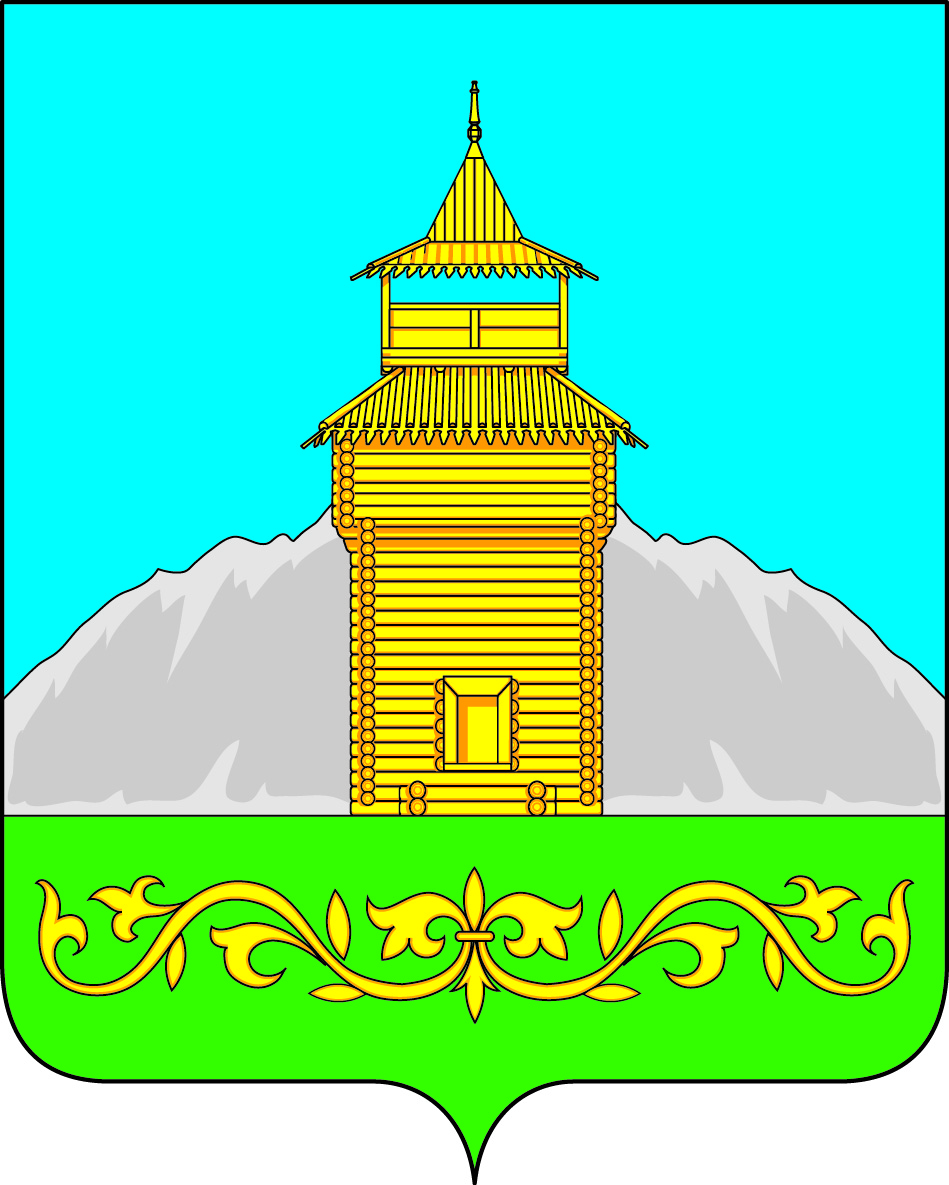 Российская ФедерацияРеспублики ХакасияСовет депутатовТаштыпского  сельсоветаР Е Ш Е Н И Е13 июля 2017 года                            с. Таштып                                         № 29О внесении дополнений и изменений врешение Совета депутатов муниципального образованияТаштыпский сельсовет от 17.03.2006г. № 41 «Об утвержденииПравил содержания домашних животных и птиц на территориимуниципального образованияТаштыпский сельсовет»Руководствуясь ч.2 ст.14.1  Федерального закона Российской Федерации «Об общих принципах организации местного самоуправления в Российской Федерации» от 6 октября 2003 года № 131-ФЗ;  Законом Республики Хакасия «Об административных правонарушениях», от 17 декабря 2008 года  № 91-ЗРХ;  ст.27  Устава муниципального образования Таштыпский сельсовет, Совет депутатов муниципального образования РЕШИЛ:      1.Внести дополнения  и изменения в  решение Совета депутатов муниципального образования  Таштыпский сельсовет от  17.03.2006г. № 41  «Об утверждении Правил содержания домашних  животных и птиц на территории муниципального образования Таштыпский сельсовет»:1) ч. 4,  ст.2  слова «Лошади, крупный и мелкий рогатый скот подлежит обязательному биркованию (с присвоением персонального номера) за счет средств местного бюджета, в соответствии с санитарно-ветеринарными требованиями. Порядок и условия проведения биркования  устанавливаются Решением Совета депутатов муниципального образования Таштыпский сельсовет» исключить.2)ч.6, ст. 2 абзац читать в следующей редакции: «Выпас сельскохозяйственных животных осуществляется на огороженных пастбищах либо не огороженных пастбищах под надзором собственников сельскохозяйственных животных, либо лиц, ими уполномоченных, с обязательным соблюдением норм нагрузки на пастбища.
Владельцы домашнего скота обязаны сопровождать домашний скот до места сбора стада и передать пастуху, а также встречать домашний скот после пастьбы в вечернее время. Представлять ветеринарным врачам по их требованию сельскохозяйственных животных для осмотра и создавать условия для проведения их осмотра, исследований и обработок; немедленно извещать указанных специалистов обо всех случаях внезапного падежа или одновременного массового заболевания сельскохозяйственных животных и птицы, а также об их необычном поведении; до прибытия специалистов изолировать заболевшее животное»3) ч.14, ст. 2 слова «Доставка на скотомогильник и захоронение павших животных и птиц, биоотходов  возлагается  на владельцев» исключить, заменить на: «в срок не более суток с момента гибели животного, обнаружения абортированного или мертворожденного плода известить ветеринарного врача, который на месте по результатам осмотра определяет порядок утилизации или уничтожения биологических отходов».4) ч. 15, ст.2 слова «Уборка и захоронение обезличенных животных, птиц и биоотходов возлагается на хозяйственную службу местной администрации» исключить,  заменить на «не допускать выбрасывание трупов животных в не отведенных местах. Трупы животных, абортированные и мертворожденные плоды, а так же биологические отходы необходимо доставлять в места, предназначенные для захоронения – скотомогильники. Категорически запрещается сброс биологических отходов водоемы, реки и вывоз их на полигон для захоронения твердых бытовых отходов и уничтожение путем закапывания в землюежеквартально информировать специалистов участковых ветеринарных врачей об изменении поголовья сельскохозяйственных животных;
осуществлять хозяйственные и ветеринарные мероприятия, обеспечивающие предупреждение болезней сельскохозяйственных животных, не допускать загрязнения окружающей природной среды продуктами жизнедеятельности животных предупреждать появление вредных насекомых, неприятных запахов;осуществлять уборку дорог, территорий, прилегающих к домовладениям, от отходов жизнедеятельности животных сразу после прогона животных;следить за наличием и сохранностью индивидуального номера животного».5) ч.17, в ст.2 слова «на граждан в размере от пятисот до одной тысячи рублей;
на должностных лиц - от двух тысяч до пяти тысяч рублей;
на юридических лиц - от пяти тысяч до десяти тысяч рублей» заметь на: «в соответствии с Законом Республики Хакасия от 17 декабря 2008  года № 91-ЗРХ «Об административных правонарушениях».6) ч.18, в ст.2  «на граждан в размере от одной тысячи до двух тысяч рублей;
на должностных лиц - от пяти тысяч до десяти тысяч рублей;
на юридических лиц - от десяти тысяч до тридцати тысяч рублей» заметь на: «в соответствии с Законом Республики Хакасия от 17 декабря 2008  года № 91-ЗРХ «Об административных правонарушениях.   7) ч.1., в ст.3 абзац читать в следующей редакции  «Выпас скота (ориентировочно с 01.05. по 31.10) и домашней птицы осуществляется индивидуально владельцем скота и домашней птицы, либо в общественном стаде строго под наблюдением владельца или по его поручению иного лица (пастуха) и на специально отведены пастбищах. Выпас скота в общественном стаде производится поочередно каждым владельцем скота из расчёта один день пастьбы за одну условную голову скота. Для контроля очерёдности уполномоченные составляют и ведут «Журнал очерёдности», в котором каждый владелец скота знакомится с записью о дне пастьбы и закрепляет запись собственноручной подписью. Выпас производится с 7.00 часов утра до 21.00 часов вечера. Каждый владелец лично сопровождает и сдаёт утром и принимает вечером свой скот от пастуха.Выпас лошадей на пастбищах сельского поселения допускается лишь в их стреноженном состоянии.В компетенцию администрации Таштыпского сельсовета входит осуществление контроля в пределах своих полномочий за соблюдением гражданами требований законодательства Российской Федерации, регламентирующих содержание, выпас и прогон сельскохозяйственных животных, и настоящих Правил;объявление карантина на территории Таштыпского сельсовета по представлению ветеринарного врача Таштыпского района при возникновении очагов инфекционных заболеваний сельскохозяйственных животных;организация содействия органам государственной ветеринарной службы в ликвидации последствий возникновения инфекционных заболеваний сельскохозяйственных животных на территории Таштыпского сельсовета;организация содействия органам государственной ветеринарной службы в вопросах учета сельскохозяйственных животных в личных подсобных хозяйствах граждан, проживающих на территории Таштыпского сельсовета;доведение до владельцев сельскохозяйственных животных информации о правилах содержания сельскохозяйственных животных на территории Таштыпского сельсовета»8) ч.2., в ст.3 абзац читать в следующей редакции «Собственники сельскохозяйственных животных и домашней птицы или пастухи обязаны:осуществлять постоянный надзор за животными и птицей в процессе их пастьбы (выгула) на неогороженных территориях, не допуская их перемещение на участки, не предназначенные для этих целей;исключать возможность выхода скота и домашней птицы на сельскохозяйственные угодья, на территории учреждений и организаций независимо от их организационно-правовых форм и форм собственности, а также на территории больниц, школ, детсадов, спортивных и детских площадок, парков, скверов, мест захоронений;содержать сельскохозяйственных животных в ночное время в загонах»9) ч.5, в ст.3 абзац читать в следующей редакции: «Покупка, продажа, перевозка, сдача или прогон на реализацию, а также размещение на пастбище сельскохозяйственных животных осуществляется только с ведома и разрешения специалистов государственной ветеринарной службы, при наличии ветеринарной сопроводительной документации (ветеринарного свидетельства, ветеринарной справки), в которой указаны все необходимые исследования и вакцинации, соответствующие данному виду сельскохозяйственного животного, а так же при соблюдении требований по предупреждению возникновения и распространения инфекционных болезней животных»10) ч.11., в ст.3 абзац читать в следующей редакции «Запрещается оставлять сельскохозяйственных животных и птицу в режиме безнадзорного выгула на улицах и других составных частях населенных пунктов, а также в местах или в условиях, при которых ими может быть осуществлена потрава сельскохозяйственных посевов и насаждений, их повреждение и уничтожение, а также могут быть созданы помехи движению транспортных средств на автомобильных дорогах общего пользованияНе допускается передвижение скота и домашней птицы на территории населённых пунктов без сопровождения. Не соблюдение правил влечет за собой наложение административного штрафа в соответствии с Законом Республики Хакасия от 17 декабря 2008  года № 91-ЗРХ «Об административных правонарушениях»11) ч.12, в ст. 3 слова «в размере от 2 до 10 МРОТ, на  должностных лиц от 10 до 20 МРОТ, на юридических лиц от 20 до 50 МРОТ. ч.12, ст.3 после слов влечет за собой изложить в новой редакции: «ответственность, предусмотренную административным законодательством» заменить на «наложение административного штрафа в соответствии с Законом Республики Хакасия от 17 декабря 2008  года № 91-ЗРХ «Об административных правонарушениях»12) ч.5., в ст.4 исключить.13) ч.6, в ст.4  слова «на граждан в размере от пятисот до одной тысячи рублей» заменить на «наложение административного штрафа в соответствии с Законом Республики Хакасия от 17 декабря 2008  года № 91-ЗРХ «Об административных правонарушениях»14) ч.6, в ст.4  слова «на граждан в размере от пятисот до одной тысячи рублей;
на должностных лиц - от трёх тысяч до пяти тысяч рублей» заменить на «наложение административного штрафа в соответствии с Законом Республики Хакасия от 17 декабря 2008  года № 91-ЗРХ «Об административных правонарушениях»15) ч.8, в ст.4 «на граждан в размере от пятисот до одной тысячи рублей;
на должностных лиц - от трёх тысяч до пяти тысяч рублей» заменить на «наложение административного штрафа в соответствии с Законом Республики Хакасия от 17 декабря 2008  года № 91-ЗРХ «Об административных правонарушениях»
16)ч.9,вст.4  «на граждан в размере от одной тысячи до двух тысяч рублей;
на должностных лиц - от пяти тысяч до десяти тысяч рублей» заменить на «наложение административного штрафа в соответствии с Законом Республики Хакасия от 17 декабря 2008  года № 91-ЗРХ «Об административных правонарушениях».
17) ч.10, в ст.4  «на граждан в размере от двух тысяч до пяти тысяч рублей;
на должностных лиц - от десяти тысяч до двадцати тысяч рублей;
на юридических лиц - от тридцати тысяч до пятидесяти тысяч рублей» заменить на «наложение административного штрафа в соответствии с Законом Республики Хакасия от 17 декабря 2008  года № 91-ЗРХ «Об административных правонарушениях».
18) ч.11 в ст.4  «на граждан в размере от двух тысяч до пяти тысяч рублей;
на должностных лиц - от десяти тысяч до двадцати тысяч рублей» заменить на «наложение административного штрафа в соответствии с Законом Республики Хакасия от 17 декабря 2008  года № 91-ЗРХ «Об административных правонарушениях».
19) ч.12, в ст.4 «на граждан в размере от одной тысячи до двух тысяч рублей;
на должностных лиц - от пяти тысяч до десяти тысяч рублей;
на юридических лиц - от десяти тысяч до двадцати тысяч рублей» заменить на «наложение административного штрафа в соответствии с Законом Республики Хакасия от 17 декабря 2008  года № 91-ЗРХ «Об административных правонарушениях».2. Контроль за исполнением настоящего решения возложить на постоянную комиссию по социальным вопросам, законности и правопорядку (А. И. Салайдинова). 3. Настоящее решение направить для подписания Главе  Таштыпского сельсовета.4. Решение вступает в силу с момента его  подписания и подлежит обнародованию.Глава Таштыпского сельсовета                                                                 А.А. Дьяченко Приложение 1К решению Совета депутатовмуниципального образованияТаштыпский сельсовет                                                                                 от 13 июля 2017 г. № 29ПравилаСодержания домашних  и сельскохозяйственных животных и птицна территории муниципального образования Таштыпский сельсовет(с поправками  решением № 29 от 13 июля 2017 года)  Статья 1. Правовые основы настоящих Правил.          Настоящие Правила содержания домашних  и сельскохозяйственных животных и птиц на территории муниципального образования Таштыпский сельсовет разработаны и приняты  на основании: 1.Федерального Закона от 06.10.2003 года № 131-ФЗ «Об общих принципах организации местного самоуправления в Российской Федерации»;2. Федерального Закона от 30.03.1999 г.  № 52-ФЗ «О  санитарно-эпидемиологическом  благополучии населения»;3. Федерального Закона  от 10.01.2002 г. № 7-ФЗ «Об охране окружающей природной среды»; 4. Федерального Закона от 30.12 2001 г. № 196-ФЗ «Кодекс Российской Федерации об административных нарушениях»;5. Закона Российской Федерации от 07.02.1992 № 2300-1 «О защите прав потребителей»;6. Закона Республики Хакасия от 17 декабря  2008 года № 91-ЗРХ «Об административных правонарушениях». 7. Ветеринарных правил сбора,  утилизации и уничтожения биологических отходов от 5.01.1996г. № 1005. Статья 2. Сфера правового регулирования и организация  исполнения настоящих Правил1. К домашним и сельскохозяйственным животным и птицам относятся все виды животных и птиц, независимо от породы и возраста, содержащиеся физическими и юридическими лицами в личных и общественных хозяйствах на территории  муниципального образования Таштыпский сельсовет для удовлетворения собственных нужд в продуктах питания, сельскохозяйственном сырье, других потребностей, совершения торгово-закупочной и иной предпринимательской  деятельности.2. Согласно ст.137 Гражданского кодекса РФ к сельскохозяйственным  животным применяются общие правила об имуществе постольку, поскольку законом или иными правовыми актами не установлено иное. При осуществлении владельцами права собственности  не допускается жестокое обращение с животными, противоречащее принципам гуманности.3. Содержание домашних и сельскохозяйственных  животных и птиц не должно нарушать покой граждан населенного пункта  в ночные часы с 22 часов вечера до 06 часов утра, наносить вред  здоровью граждан, создавать опасность для сохранности личного имущества граждан, имущества юридических и физических лиц,  прилегающей территории населенного пункта.   4. Домашние и сельскохозяйственные  животные и птицы, используемые гражданами и физическими лицами для собственных нужд, должны быть в месячный срок после приобретения права собственности поставлены на учет в отделе делопроизводства (канцелярии) МО Таштыпский сельсовет путем  внесения записи в похозяйственные книги. При постановке на учет предоставляются документы  на право владения (договор о купле-продаже, дарственная, документ о наследовании, справки ветеринарных органов и иные документы, подтверждающие возникновение права собственности на животных и птиц). При приобретении сельскохозяйственных  животных  и птиц и постановке на похозяйственный учет в сельсовете в  обязательном порядке  предоставляются в сельсовет справки  о ветеринарной и санитарной безопасности. 5. Все виды сельскохозяйственных  животных должны постоянно находиться в условиях, исключающих их беспризорность, проникновение в закрытые для их нахождения территории,  нанесение вреда окружающей среде, лесопосадкам, культурным насаждениям, сельскохозяйственным посадкам, цветникам и клумбам на территории населенного пункта.6. Выпас сельскохозяйственных животных осуществляется на огороженных пастбищах либо не огороженных пастбищах под надзором собственников сельскохозяйственных животных, либо лиц, ими уполномоченных, с обязательным соблюдением норм нагрузки на пастбища.
Владельцы домашнего скота обязаны сопровождать домашний скот до места сбора стада и передать пастуху, а также встречать домашний скот после пастьбы в вечернее время. Представлять ветеринарным врачам по их требованию сельскохозяйственных животных для осмотра и создавать условия для проведения их осмотра, исследований и обработок; немедленно извещать указанных специалистов обо всех случаях внезапного падежа или одновременного массового заболевания сельскохозяйственных животных и птицы, а также об их необычном поведении; до прибытия специалистов изолировать заболевшее животное. (в редакции решения № 29 от 13 июля 2017 года)7. -исключить(в редакции решения № 29 от 13 июля 2017 года)8. Крупный рогатый скот, овцы, козы, свиньи и др. животные в зимний период, должны находиться на усадьбе владельца. Выгул животных в зимнее время может осуществляться под обязательным присмотром владельцев. В летнее время они должны находиться под присмотром пастухов, хозяев или в специально отгороженном месте, исключающем их свободный выгул.9. Любые сделки по отчуждению сельскохозяйственных животных совершаются только при наличии документов на право собственности и подтверждающих ветеринарно-санитарную безопасность животных.10. В случае утраты владельцем права собственности (продажа, забой, дарение, смерть животного), на сельскохозяйственных животных и птицу любых видов и пород, владельцы обязаны в месячный срок снять выбывшее животное с учета в отделе делопроизводства администрации МО Таштыпский сельсовет.11. Ежегодно в течение января текущего года, все владельцы сельскохозяйственных домашних животных и птицы обязаны сверять в отделе делопроизводства администрации МО Таштыпский сельсовет по похозяйственным книгам данные о движении и наличии в собственности домашних животных и птицы.12. Владельцы животных обязаны предоставить животных для ветеринарной обработки в установленные  ветеринарной службой  сроки и место. 13. Захоронения трупов павших сельскохозяйственных  животных всех видов и птиц, допускается в специальных скотомогильниках после обследования и определения ветеринарной службой причины гибели. В случае обнаружения опасности  эпизоотии (заразной опасной массовой болезни), владелец павшего животного в обязательном порядке  немедленно сообщает в ветеринарную службу. (в редакции решения № 29 от 13 июля 2017 года)14. В срок не более суток с момента гибели животного, обнаружения абортированного или мертворожденного плода известить ветеринарного врача, который на месте по результатам осмотра определяет порядок утилизации или уничтожения биологических отходов.15. Не допускать выбрасывание трупов животных в не отведенных местах. Трупы животных, абортированные и мертворожденные плоды, а так же биологические отходы необходимо доставлять в места, предназначенные для захоронения – скотомогильники. Категорически запрещается сброс биологических отходов водоемы, реки и вывоз их на полигон для захоронения твердых бытовых отходов и уничтожение путем закапывания в землю;Ежеквартально информировать специалистов участковых ветеринарных врачей об изменении поголовья сельскохозяйственных животных;
            Осуществлять хозяйственные и ветеринарные мероприятия, обеспечивающие предупреждение болезней сельскохозяйственных животных, не допускать загрязнения окружающей природной среды продуктами жизнедеятельности животных предупреждать появление вредных насекомых, неприятных запахов; Осуществлять уборку дорог, территорий, прилегающих к домовладениям, от отходов жизнедеятельности животных сразу после прогона животных;Следить за наличием и сохранностью индивидуального номера животного. (в редакции решения № 29 от 13 июля 2017 года)16. Нарушение установленных органами местного самоуправления в Республике Хакасия правил содержания сельскохозяйственных животных и птиц, пушных зверей в населённых пунктах влечёт предупреждение или наложение административного штрафа в соответствии с Законом Республики Хакасия от 17 декабря 2008  года № 91-ЗРХ «Об административных правонарушениях. (в редакции решения № 29 от 13 июля 2017 года)17. Выпас сельскохозяйственных животных в не отведённых для этого местах (за исключением случаев, предусмотренных федеральным законодательством) влечёт предупреждение или наложение административного штрафа в соответствии с Законом Республики Хакасия от 17 декабря 2008  года № 91-ЗРХ «Об административных правонарушениях. (в редакции решения № 29 от 13 июля 2017 года).
18. Те же действия, повлекшие причинение ущерба здоровью или имуществу граждан, влекут наложение административного штрафа в соответствии с Законом Республики Хакасия от 17 декабря 2008  года № 91-ЗРХ «Об административных правонарушениях.Статья 3. Правила пастьбы КРС и других  животных на летне-пастбищный период.1. Выпас скота (ориентировочно с 01.05. по 31.10) и домашней птицы осуществляется индивидуально владельцем скота и домашней птицы, либо в общественном стаде строго под наблюдением владельца или по его поручению иного лица (пастуха) и на специально отведены пастбищах. Выпас скота в общественном стаде производится поочередно каждым владельцем скота из расчёта один день пастьбы за одну условную голову скота. Для контроля очерёдности уполномоченные составляют и ведут «Журнал очерёдности», в котором каждый владелец скота знакомится с записью о дне пастьбы и закрепляет запись собственноручной подписью. Выпас производится с 7.00 часов утра до 21.00 часов вечера. Каждый владелец лично сопровождает и сдаёт утром и принимает вечером свой скот от пастуха.Выпас лошадей на пастбищах сельского поселения допускается лишь в их стреноженном состоянии. В компетенцию администрации Таштыпского сельсовета входит осуществление контроля в пределах своих полномочий за соблюдением гражданами требований законодательства Российской Федерации, регламентирующих содержание, выпас и прогон сельскохозяйственных животных, и настоящих Правил;объявление карантина на территории Таштыпского сельсовета по представлению ветеринарного врача Таштыпского района при возникновении очагов инфекционных заболеваний сельскохозяйственных животных; организация содействия органам государственной ветеринарной службы в ликвидации последствий возникновения инфекционных заболеваний сельскохозяйственных животных на территории Таштыпского сельсовета;организация содействия органам государственной ветеринарной службы в вопросах учета сельскохозяйственных животных в личных подсобных хозяйствах граждан, проживающих на территории Таштыпского сельсовета;доведение до владельцев сельскохозяйственных животных информации о правилах содержания сельскохозяйственных животных на территории Таштыпского сельсовета. (в редакции решения № 29 от 13 июля 2017 года)2. Собственники сельскохозяйственных животных и домашней птицы или пастухи обязаны:осуществлять постоянный надзор за животными и птицей в процессе их пастьбы (выгула) на неогороженных территориях, не допуская их перемещение на участки, не предназначенные для этих целей;исключать возможность выхода скота и домашней птицы на сельскохозяйственные угодья, на территории учреждений и организаций независимо от их организационно-правовых форм и форм собственности, а также на территории больниц, школ, детсадов, спортивных и детских площадок, парков, скверов, мест захоронений;содержать сельскохозяйственных животных в ночное время в загонах. (в редакции решения № 29 от 13 июля 2017 года)3. Владельцы скота обязаны утром сдать скот пастуху. Вечером обязаны встретить скот из стада. Ночной выгул скота не разрешается в целях его сохранности. 4. Размер оплаты пастуху за единицу КРС и условия пастьбы определяются на весенних сходах (собраниях) и оформляются решением схода (собрания).5. Покупка, продажа, перевозка, сдача или прогон на реализацию, а также размещение на пастбище сельскохозяйственных животных осуществляется только с ведома и разрешения специалистов государственной ветеринарной службы, при наличии ветеринарной сопроводительной документации (ветеринарного свидетельства, ветеринарной справки), в которой указаны все необходимые исследования и вакцинации, соответствующие данному виду сельскохозяйственного животного, а так же при соблюдении требований по предупреждению возникновения и распространения инфекционных болезней животных. (в редакции решения № 29 от 13 июля 2017 года)6. В случае непредвиденного (форсмажорные обстоятельства, иные уважительные причины) отсутствия пастуха, пастьбу осуществляют владельцы в порядке очереди по графику, который на непредвиденный случай  устанавливает избранный или назначенный администрацией МО Таштыпский сельсовет староста из числа добросовестных владельцев на каждом участке (гурте).7. Граждане, имеющие в своей собственности молодняк (текущего года), должны обеспечить его выпас без ущерба для посевных площадей, декоративных зеленых насаждений, клумб и цветников в населенном пункте (на привязи, под наблюдением хозяев).8. Администрация муниципального образования Таштыпский сельсовет определяет в населенном пункте места сбора животных по каждому участку (гурту).9. Пастбища выделяются постановлением Главы муниципального образования Таштыпский сельсовет на землях поселения, отведенных для этой цели в соответствии с действующим земельным законодательством.10. Не разрешается выпас скота, лошадей, свиней, коз, овец на территории села Таштып. 11. Запрещается оставлять сельскохозяйственных животных и птицу в режиме безнадзорного выгула на улицах и других составных частях населенных пунктов, а также в местах или в условиях, при которых ими может быть осуществлена потрава сельскохозяйственных посевов и насаждений, их повреждение и уничтожение, а также могут быть созданы помехи движению транспортных средств на автомобильных дорогах общего пользования.Не допускается передвижение скота и домашней птицы на территории населённых пунктов без сопровождения. Не соблюдение правил влечет за собой наложение административного штрафа в соответствии с Законом Республики Хакасия от 17 декабря 2008  года № 91-ЗРХ «Об административных правонарушениях. (в редакции решения № 29 от 13 июля 2017 года)12. Выпас сельскохозяйственных животных и птицы  в не отведенных для этого местах  населенного пункта влечет за собой предупреждение или наложение административного штрафа в соответствии с Законом Республики Хакасия от 17 декабря 2008  года № 91-ЗРХ «Об административных правонарушениях. (в редакции решения № 29 от 13 июля 2017 года)13. Содержание и организация пастьбы лошадей возлагается на владельцев. Нарушение данных правил владельцами лошадей влечет ответственность, предусмотренную административным законодательством и данными правилами.Статья 4. Правила содержания собак1.Содержание собак в усадьбах, в коммунальных квартирах, многоквартирных домах, учреждениях, предприятиях, физическими и юридическими лицами не должно причинять вред соседям и окружающим. Владельцы собак обязаны соблюдать чистоту  и порядок на придомовых территориях, в подъездах, на лестничных площадках и других общественных местах. Своевременно убирать после прогулок собачьи экскременты.2. Содержание собак без привязи не допускается, за исключением содержания в вольерах.3.Безнадзорными считаются животные, находящиеся вне усадьбы, вне квартиры, вне другой частной территории без сопровождения хозяев и подлежат  принудительному отлову и уничтожению для предупреждения распространения бешенства. Граждане, препятствующие изоляции безнадзорных собак, привлекаются к административной ответственности.4.Выгуливание собак проводится в установленных местах при соблюдении мер безопасности для окружающих. Собаки  выгуливаются на  поводке  и  в  наморднике.5.исключить (в редакции решения № 29 от 13 июля 2017 года)6. Содержание домашних животных в местах общего пользования коммунальных квартир и многоквартирных домов влечёт наложение административного штрафа в соответствии с Законом Республики Хакасия от 17 декабря 2008  года № 91-ЗРХ «Об административных правонарушениях.   (в редакции решения № 29 от 13 июля 2017 года)7. Допущение загрязнения домашними животными мест общего пользования в коммунальных квартирах и многоквартирных домах, а также общественных мест влечёт наложение административного штрафа наложение административного штрафа в соответствии с Законом Республики Хакасия от 17 декабря 2008  года № 91-ЗРХ «Об административных правонарушениях.   (в редакции решения № 29 от 13 июля 2017 года)8. Выгул собак, в том числе появление с собакой без поводка и намордника в магазинах, учреждениях, на детских площадках, рынках, пляжах и в транспорте, а также выгул собак на территориях учреждений здравоохранения, детских садов, школ, иных образовательных учреждений и учреждений, работающих с несовершеннолетними, влечёт наложение административного штрафа наложение административного штрафа в соответствии с Законом Республики Хакасия от 17 декабря 2008  года № 91-ЗРХ «Об административных правонарушениях
9. Допущение нападения одного домашнего животного на другое домашнее животное, повлекшего увечье или гибель последнего, влечёт наложение административного штрафа наложение административного штрафа в соответствии с Законом Республики Хакасия от 17 декабря 2008  года № 91-ЗРХ «Об административных правонарушениях. (в редакции решения № 29 от 13 июля 2017 года)10. Допущение по неосторожности нападения домашнего животного на человека с причинением вреда здоровью человека, если это деяние не содержит признаков преступления, предусмотренного статьей 118 Уголовного кодекса Российской Федерации, влечёт наложение административного штрафа наложение административного штрафа в соответствии с Законом Республики Хакасия от 17 декабря 2008  года № 91-ЗРХ «Об административных правонарушениях. (в редакции решения № 29 от 13 июля 2017 года)11. Натравливание домашнего животного на людей или животных влечёт наложение административного штрафа наложение административного штрафа в соответствии с Законом Республики Хакасия от 17 декабря 2008  года № 91-ЗРХ «Об административных правонарушениях». (в редакции решения № 29 от 13 июля 2017 года)12. Причинение ущерба чужому имуществу физическим воздействием домашнего животного влечёт наложение административного штрафа наложение административного штрафа в соответствии с Законом Республики Хакасия от 17 декабря 2008  года № 91-ЗРХ «Об административных правонарушениях. (в редакции решения № 29 от 13 июля 2017 года)